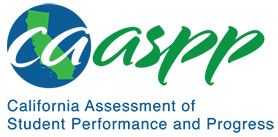 MS-PS3-2 EnergyCalifornia Science Test—Item Content SpecificationsMS-PS3-2 EnergyStudents who demonstrate understanding can: Develop a model to describe that when the arrangement of objects interacting at a distance changes, different amounts of potential energy are stored in the system.[Clarification Statement: Emphasis is on relative amounts of potential energy, not on calculations of potential energy. Examples of objects within systems interacting at varying distances could include: the Earth and either a roller coaster cart at varying positions on a hill or objects at varying heights on shelves, changing the direction/orientation of a magnet, and a balloon with static electrical charge being brought closer to a classmate’s hair. Examples of models could include representations, diagrams, pictures, and written descriptions of systems.] [Assessment Boundary: Assessment is limited to two objects and electric, magnetic, and gravitational interactions.]Assessment TargetsAssessment targets describe the focal knowledge, skills, and abilities for a given three-dimensional Performance Expectation. Please refer to the Introduction for a complete description of assessment targets.Science and Engineering Subpractice(s)Please refer to appendix A for a complete list of Science and Engineering Practices (SEP) subpractices. Note that the list in this section is not exhaustive.2.1	Ability to develop modelsScience and Engineering Subpractice Assessment TargetsPlease refer to appendix A for a complete list of SEP subpractice assessment targets. Note that the list in this section is not exhaustive.2.1.1	Ability to determine components of a scientific event, system, or design solution2.1.2	Ability to determine the relationships among multiple components of a scientific event, system, or design solution2.1.3	Ability to determine scope, scale, and grain-size of models, as appropriate for their intended use2.1.4	Ability to represent mechanisms, relationships, and connections to illustrate, explain, or predict a scientific eventDisciplinary Core Idea Assessment TargetsPS3.A.7Create a model to represent the forces involved in the interaction of two objects in a systemCreate a model in which the potential energy of a system changes as the distance between two objects in the system PS3.C.3Describe that when two objects interact at a distance, each object exerts a force on the other that can cause energy to be transferred to or from the objectsDescribe that when energy is transferred to two attracting objects (causing them to move apart), the potential energy of the two-object system increasesDescribe that when energy is transferred to two repelling objects (causing them to move closer), the potential energy of the two-object system increasesCrosscutting Concept Assessment Target(s)CCC4	Use models to represent systems and their interactions—such as inputs, processes and outputs—and the flow of energy and matter within the systemsExamples of Integration of Assessment Targets and EvidenceNote that the list in this section is not exhaustive.Task provides a qualitative description or incomplete model of interacting objects:Identifies and/or describes the components of the model based on the qualitative description to explain the interactions between the objects (2.1.1, PS3.A.7, and CCC4)Uses the qualitative description of the interactions between the objects to explain or predict how distance and the amount of potential energy affects those interactions (2.1.1, PS3.A.7, and CCC4)Completes the model to illustrate the forces acting between the objects (2.1.1, PS3.A.7, and CCC4)Task provides a quantitative description based on the relative magnitudes of the potential energy of a system of interacting objects:Develops a model or representation of the mechanisms and behaviors, which are often complex and difficult to observe directly, underlying a scientific phenomenon (2.1.3, PS3.C.3, and CCC4)Possible Phenomena or ContextsNote that the list in this section is not exhaustive.Model of charged particles and their interactions as the distance between them changesTwo-magnet system pushed away from or pulled towards each otherObjects placed at different heights above Earth’s surfaceCommon MisconceptionsNote that the list in this section is not exhaustive.Potential energy is a conserved quantity.Objects in a system have less potential energy when they are separated by a distance.The potential energy of objects in a system depends only on the distance between the objects.Additional Assessment BoundariesNone listed at this time.Additional ReferencesMS-PS3-2 Evidence Statement https://www.nextgenscience.org/sites/default/files/evidence_statement/black_white/MS-PS3-2 Evidence Statements June 2015 asterisks.pdfThe 2016 Science Framework for California Public Schools Kindergarten through Grade 12Appendix 1: Progression of the Science and Engineering Practices, Disciplinary Core Ideas, and Crosscutting Concepts in Kindergarten through Grade 12 https://www.cde.ca.gov/ci/sc/cf/documents/scifwappendix1.pdfPosted by the California Department of Education, March 2021 (updated February 2024)Science and Engineering PracticesDisciplinary Core IdeasCrosscutting ConceptsDeveloping and Using ModelsModeling in 6–8 builds on K–5 and progresses to developing, using and revising models to describe, test, and predict more abstract phenomena and design systems.Develop a model to describe unobservable mechanisms.PS3.A: Definitions of EnergyA system of objects may also contain stored (potential) energy, depending on their relative positions.PS3.C: Relationship Between Energy and ForcesWhen two objects interact, each one exerts a force on the other that can cause energy to be transferred to or from the object.Systems and System ModelsModels can be used to represent systems and their interactions – such as inputs, processes, and outputs – and energy and matter flows within systems.